 Golf Scramble to Benefit GCHS Warriors Girls Golf Team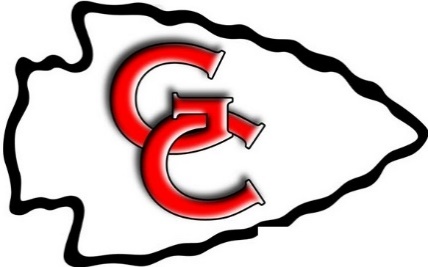 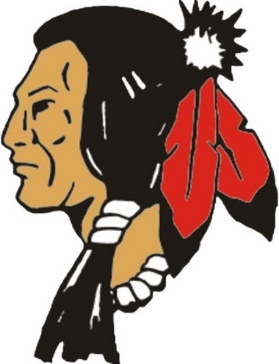 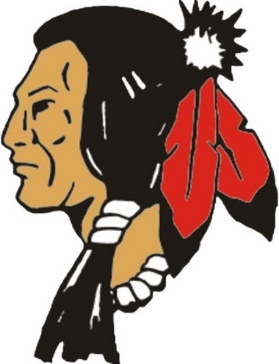  Saturday May 6, 2023Shotgun   start    9   :    0   0  a.m. at                Legacy Golf Course       $80 per Golfer              Includes mulligan, lunch, dinner & drink tickets      	Please make checks payable to GCHS Girls Golf Team                                                 Mail form below and check to:    GCHS/ Ginger Harrison			3148 Fehling Road			Granite City, IL 62040							 If you have any questions or need more information, please contactginger.harrison@gcsd9.net.Hole Sponsor $100 _________Organization 			Contact 			Phone# 	email 		Team	Player #1 ____________________________________________________________________ Player #2 ____________________________________________________________________ Player #3 ____________________________________________________________________ Player #4 ____________________________________________________________________ 